 แบบ ปอ. ๒เทศบาลตำบลกุดไหรายงานผลการประเมินองค์ประกอบของการควบคุมภายในณ วันที่   ๓๐   เดือน   กันยายน    พ.ศ. ๒๕๖๐
ผลการประเมินโดยรวม         เทศบาลตำบลกุดไหมีโครงสร้างการควบคุมภายในครบ ๕ องค์ประกอบ เพียงพอที่จะทำให้การปฏิบัติงานประสบผลสำเร็จตามวัตถุประสงค์ แต่อย่างไรก็ตามมีบางกิจกรรมที่ต้องปรับปรุงกระบวนการควบคุมเพื่อให้การปฏิบัติงานมีประสิทธิภาพและประสิทธิผลยิ่งขึ้น จึงได้กำหนดวิธีการและแผนการปรับปรุงการควบคุมภายใน (แบบ ปอ.๓) ที่เหมาะสมไว้แล้ว ทั้ง ๓ กิจกรรม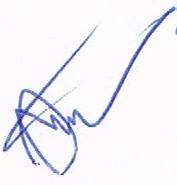                                                                     (นายเสงี่ยม  ท้าวพิมพ์)                                                                                         ตำแหน่ง นายกเทศมนตรีตำบลกุดไห                                                                        วันที่  ๓๐   เดือน  กันยายน  พ.ศ. ๒๕๖๐องค์ประกอบของการควบคุมภายในผลการประเมิน / ข้อสรุป๑. สภาพแวดล้อมการควบคุม
สำนักงานปลัด
 ๑.๑) กิจกรรมด้านงานสารบรรณและการบริหารทั่วไป         เป็นความเสี่ยงจากสภาพแวดล้อมภายในองค์กรซึ่งเป็นงานด้านรับหนังสือ เก็บหนังสือต่างๆ  คือ  การลงเลขหนังสือรับ-ส่ง  คำสั่งและประกาศ บางเรื่องเจ้าของเรื่องไม่นำสำเนาคู่ฉบับให้ไว้กับธุรการกลาง ทำให้อาจเกิดการสูญหาย และอาจเกิดความล่าช้าในการสืบค้น   ๑.๒) กิจกรรมด้านการจัดทำประชาคมแผนพัฒนาท้องถิ่น        เป็นความเสี่ยงที่เกิดจากสภาพแวดล้อมภายใน คือ  ประชาชนเข้าร่วมการประชุมประชาคมหมู่บ้านเพื่อจัดทำแผนพัฒนาสามปีน้อย เมื่อเปรียบเทียบกับสัดส่วนของประชากร/ครัวเรือนทั้งหมด ซึ่งคิดว่าเป็นหน้าที่ของผู้นำและสมาชิกสภา เทศบาล.ที่จะต้องเสนอโครงการเข้าสู่แผนฯ ประชาชนไม่ให้ความสำคัญ และไม่สนใจเข้ามามีส่วนร่วมในการเสนอปัญหา ความต้องการ โดยอ้างว่าไม่มีเวลาและเหนื่อยล้าจากการทำงานด้านกสิกรรม๑.๓) กิจกรรมด้านการใช้รถยนต์ของหน่วยงานและการบำรุงรักษา            เป็นความเสี่ยงที่เกิดจากสภาพแวดล้อมภายใน คือ ผู้ที่ไม่มีคำสั่งในการขับรถยนต์ ได้นำรถยนต์ไปใช้โดยไม่ได้มีการขออนุญาต การใช้รถยนต์ส่วนกลาง บางครั้งพนักงานขับรถลาหรือมีเหตุให้ไม่สามารถปฏิบัติหน้าที่ได้ ทำให้การไปติดต่อราชการจำเป็นต้องมีคนขับรถแทน ซึ่งอาจไม่อยู่ในภาระหน้าที่หรือความรับผิดชอบของบุคคลนั้น และการไม่มีการกำหนดปริมาณน้ำมันที่จะเติมให้สำหรับรถยนต์ในแต่ล่ะคัน๑.๔) กิจกรรมด้านการป้องกันและแก้ไขปัญหายาเสพติด       เป็นความเสี่ยงจากสภาพแวดล้อมภายในและภายนอกองค์กร ซึ่งเป็นปัญหาที่แก้ไขค่อนข้างยาก และเป็นปัญหาสังคมอย่างมากเทศบาลและหน่วยงานอื่นๆมีการแก้ไขปัญหาเพื่อลดความเสี่ยงอย่างต่อเนื่อง และปัญหาก็ลดลงเรื่อยๆ ผลการประเมิน
      โครงสร้างส่วนราชการของ เทศบาลตำบลกุดไหประกอบด้วย สำนักปลัด, กองคลัง , กองช่าง   กองการศึกษาและกองสวัสดิการ  สำนักปลัดเทศบาลตำบลกุดไห ได้วิเคราะห์ประเมินระบบควบคุมภายในจากการแบ่งโครงสร้างและการปฏิบัติงานของสำนักปลัด ซึ่ง แบ่งภารกิจงานภายในสำนักปลัดออกเป็น  ๗   งาน   คือ ๑) งานบริหารทั่วไป ๒) งานนโยบายและแผน  ๒) งานกฎหมายและคดี  ๔) งานการเจ้าหน้าที่ ๕) งานส่งเสริมการเกษตร  ๖) งานป้องกันและบรรเทาสาธารณภัย ๗) งานสาธารณสุขและสิ่งแวดล้อม        จากการวิเคราะห์ประเมินผลตามองค์ประกอบของมาตรฐานการควบคุมภายใน ตามระเบียบคณะกรรมการ ตรวจเงินแผ่นดิน ว่าด้วยการกำหนดมาตรฐานการควบคุมภายใน พ.ศ. ๒๕๔๔    สำนักปลัดเทศบาลตำบลกุดไห ได้นำกิจกรรมมาบริหารความเสี่ยง จำนวน ๙ กิจกรรม ดังนี้กิจกรรมด้านงานสารบรรณและการบริหารทั่วไปกิจกรรมด้านการจัดทำประชาคมแผนพัฒนาท้องถิ่นกิจกรรมด้านการใช้รถยนต์ของหน่วยงานและการบำรุงรักษา  กิจกรรมด้านการป้องกันและแก้ไขปัญหายาเสพติดกิจกรรมปกป้องเทิดทูนสถาบันและสร้างความสามัคคี คืนความสุขแก่คนในชาติกิจกรรมด้านการลดปัญหาภาวะโลกร้อนกิจกรรมด้านการป้องกันและบรรเทาสาธารณภัย  กิจกรรมด้านงานรักษาความสะอาดและกำจัดขยะกิจกรรมด้านงานส่งเสริมการเกษตรองค์ประกอบของการควบคุมภายในผลการประเมิน / ข้อสรุปสภาพแวดล้อมการควบคุม (ต่อ)แต่ยังไม่หมดไป เพราะยังมีการแพร่ระบาดของยาเสพติดในกลุ่มวัยรุ่น และประชาชนไม่ให้ความร่วมมือในการแจ้งเบาะแสผู้ค้า ผู้เสพ ทำให้ยากต่อการควบคุมป้องกัน ๑.๕) กิจกรรมปกป้องเทิดทูนสถาบันและสร้างความสามัคคี คืนความสุขแก่คนในชาติ      เป็นความเสี่ยงที่เกิดจากสภาพแวดล้อมภายนอก คือ เกิดความขัดแย้งระหว่างบุคคลบางกลุ่มในพื้นที่ จึงมีการจัดกิจกรรมรณรงค์ให้ความรู้การปกครองระบอบประชาธิปไตย ควบคู่กับการจัดเวทีประชาคมเพื่อให้เข้าถึงประชาชนทุกหมู่บ้าน๑.๖) กิจกรรมด้านการลดปัญหาภาวะโลกร้อน     เป็นความเสี่ยงที่เกิดจากปัจจัยภายในและภายนอก เกิดผลกระทบในมลภาวะเป็นพิษเนื่องจากมีขยะจากครัวเรือนสะสม มีการเผาขยะ เผาไร่นา เกิดผลกระทบต่อสิ่งแวดล้อม ธรรมชาติถูกทำลายทำให้เกิดผลเสียต่อการดำรงชีวิต เกิดอันตรายต่อสุขภาพในการสร้าง การรักษาสิ่งแวดล้อม ไม่ให้เกิดมลพิษต่อร่างกายช่วยกันรักษาสุขภาพอนามัยให้ดีขึ้น มีหน่วยงานให้ความรู้เกี่ยวกับมลพิษต่างๆ และวิธีปฏิบัติการดำรงชีวิตที่ถูกต้อง และเข้ามาช่วยประชาชนที่ได้รับความเดือดร้อนและอีกประการหนึ่งเจ้าหน้าที่ยังขาดจิตสำนึกในการร่วมลดการใช้พลังงาน เช่น การเปิด-ปิดแอร์ระหว่างพักเที่ยงก่อนเลิกงาน ๓๐ นาที และการประหยัดน้ำมัน เป็นต้น๑.๗) กิจกรรมด้านการป้องกันและบรรเทาสาธารณภัย          เป็นความเสี่ยงปัจจัยภายนอก ในช่วงฤดูร้อน เป็นพื้นที่เสี่ยงภัยที่เกิดอัคคีภัย เนื่องจากสภาพแวดล้อมแห้งแล้งมาก มีไฟป่าเกิด ขึ้นประจำ จึงต้องมีการเตรียมความพร้อมในด้านอัคคีภัยเฝ้าระวังการเกิดเหตุและมีเวรยามคอยเฝ้าระวังเหตุการณ์ต่างๆ ๑.๘) กิจกรรมด้านงานรักษาความสะอาดและกำจัดขยะ     เป็นความเสี่ยงที่เกิดจากปัจจัยภายนอก คือ ประชาชนยังกำจัดขยะไม่ถูกต้องไม่มีการคัดแยกขยะ มีการนำขยะไปทิ้งในป่าสาธารณะ บริเวณใกล้หมู่บ้าน และกำจัดขยะพิษด้วยวิธีเผา ซึ่งอาจเกิดผลกระทบต่อสิ่งแวดล้อม ๑.๙) กิจกรรมด้านงานส่งเสริมการเกษตรเป็นความเสี่ยงจากสภาพแวดล้อมภายนอก คือ ประชาชนประสบปัญหาด้านการเกษตร จากภัยธรรมชาติ อาทิ โรคข้าวไหม้ โรคเกี่ยวกับพืช      และจากการประเมินและติดตามจากแบบรายงานการปฏิบัติตามแผนการปรับปรุง (แบบติดตาม ปย.๓)  พบว่า กิจกรรม ภารกิจงานภายในสำนักปลัด มีการควบคุมที่เพียงพอ และบรรลุวัตถุประสงค์ของการควบคุมในแล้ว  แต่ยังมีกิจกรรมที่พบจุดอ่อนหรือมีความเสี่ยงที่ต้องนำมาทำแผนปรับปรุงอีกภารกิจ  คือ กิจกรรมการจัดทำประชาคมแผนพัฒนาท้องถิ่น          ซึ่งได้นำไปจัดทำแผนการปรับปรุงการควบคุมภายใน  (แบบ ปย.๓)   และติดตามรายงานในงวดปีต่อไปองค์ประกอบของการควบคุมภายในผลการประเมิน / ข้อสรุปสภาพแวดล้อมการควบ (ต่อ)กองคลัง
๑.๑) กิจกรรมด้านงานการเงินและบัญชี
การรับและเบิกจ่ายเงิน
เป็นความเสี่ยงที่เกิดจากสภาพแวดล้อมภายใน คือ๑. การจัดทำเอกสารประกอบการเบิกจ่ายไม่ครบถ้วน
๒. มีการเร่งรัดการเบิกจ่ายเงิน แต่เอกสารไม่ครบถ้วนโดยไม่ผ่านการตรวจสอบก่อน  ๑.๒) กิจกรรมด้านงานทะเบียนทรัพย์สินและพัสดุ
การดำเนินการจัดซื้อจัดจ้าง ๑. ในระหว่างปีมีทรัพย์สิน  และพัสดุที่ได้ตรวจสอบประจำปี มีการชำรุดจำนวนมาก  ที่ไม่ได้ดำเนินการจำหน่ายออกจากทะเบียนคุม
๒. มีการเร่งรัดการจัดซื้อจัดจ้างและปริมาณงานมากทำให้เกิดอุปสรรคในการปฏิบัติงาน
๓. เอกสารประกอบการจัดซื้อจัดจ้างไม่ครบถ้วน   ๑.๓) กิจกรรมด้านงานจัดเก็บรายได้
๑. ยังไม่มีข้าราชการผู้รับผิดชอบตำแหน่งเจ้าหน้าที่จัดเก็บรายได้โดยตรง ซึ่งบางครั้งการลงพื้นที่จัดเก็บภาษีผู้รับผิดชอบต้องเซ็นชื่อออกใบเสร็จรับเงิน และเกิดความเสี่ยงจากการถือเงินไว้ในมือระหว่างที่มีการจัดเก็บกองคลัง         จากการวิเคราะห์ประเมินผลตามองค์ประกอบของมาตรฐานการควบคุมภายใน ตามระเบียบคณะกรรมการ ตรวจเงินแผ่นดิน ว่าด้วยการกำหนดมาตรฐานการควบคุมภายใน พ.ศ. ๒๕๔๔    กองคลังเทศบาลตำบลกุดไห ได้วิเคราะห์ประเมินระบบการควบคุมภายในที่ปรากฏโครงสร้างองค์กรตามคำสั่งแบ่งงานฯ กองคลัง ที่  ๑๗๙/๒๕๖๐   ลงวันที่ ๑   มิถุนายน  ๒๕๖๐ ได้นำกิจกรรมมาบริหารความเสี่ยง ในภารกิจ   ๕  งาน  ดังนี้ คือ งานการเงินงานการบัญชีงานพัฒนาและจัดเก็บรายได้งานทะเบียนทรัพย์สินและพัสดุงานตรวจสอบอนุมัติฎีกาและควบคุมงบประมาณ       และจากการประเมินและติดตามจากแบบรายงานการปฏิบัติตามแผนการปรับปรุง (แบบติดตาม ปย.๓)  พบว่า กิจกรรม ภารกิจงานภายในกองคลัง มีการควบคุมที่เพียงพอ และบรรลุวัตถุประสงค์ของการควบคุมในแล้ว  แต่ยังมีกิจกรรมที่พบจุดอ่อนหรือมีความเสี่ยงที่ต้องนำมาทำแผนปรับปรุงอีก สองภารกิจ  คือ กิจกรรมการพัฒนาและจัดเก็บรายได้ และกิจกรรมด้านดารเบิกจ่ายเงินล่าช้า          ซึ่งได้นำไปจัดทำแผนการปรับปรุงการควบคุมภายใน  (แบบ ปย.๓)   และติดตามรายงานในงวดปีต่อไปองค์ประกอบของการควบคุมภายในผลการประเมิน / ข้อสรุปสภาพแวดล้อมการควบคุม (ต่อ)กองช่าง๑.๑ กิจกรรมด้านงานซ่อมแซมไฟฟ้า มีความเสี่ยงเกิดจากสภาพแวดล้อมภายในคือ - อุปกรณ์ที่ช่วยงานด้านการออกซ่อมแซมไฟฟ้า ยังไม่ครบสมบูรณ์ ทั้งนี้เพื่อความปลอดภัย สะดวก รวดเร็วในการปฏิบัติงาน  ๑.๒  กิจกรรมด้านงานก่อสร้าง มีความเสี่ยงเกิดจากสภาพแวดล้อมภายนอก คือ - เกิดการล่าช้าในการส่งมองานของผู้รับจ้าง เนื่องจากช่วงเวลาของโครงการเป็นช่วงฤดูฝน ฤดูทำนา เข้าทำงานขุดลอกไม่ได้เนื่องจากพื้นที่ของโครงการติดชาวบ้านทำการเกษตร ทำให้การทำงานล่าช้า ประกอบกับผู้รับจ้าง รับงานพร้อมกันหลายงาน     ๑.๓ กิจกรรมด้านงานการคำนวณประมาณการช่าง มีความเสี่ยงเกิดจากสภาพแวดล้อมภายใน  คือ  การดำเนินการเป็นไปด้วยความเร่งด่วน กระชั้นชิด ขาดการวางแผนการดำเนินงาน การคำนวณราคาขึ้นอยู่กับราคากลางท้องตลาด     กองการศึกษา๑.๑ กิจกรรมด้านการงานบริหารการศึกษา เป็นความเสี่ยงที่เกิดจาก “สภาพแวดล้อมภายใน” ดังนี้  บุคลากรที่เป็นพนักงานจ้างยังขาดประสบการณ์ด้านการสอนเด็กอนุบาล , ด้านสถานที่ ภายในบริเวณศูนย์ฯ มีการปรับปรุงเพียงบางส่วน สถานที่คับแคบ และยังขาดอุปกรณ์สนามเด็กเล่น๑.๒ กิจกรรมด้านการส่งเสริมการศึกษา  ศาสนาและวัฒนธรรม เป็นความเสี่ยงที่เกิดจากสภาพแวดล้อมภายใน  ดังนี้ งานล่าช้า ไม่ตรงตามวัตถุประสงค์ เนื่องจากปัจจัยเสี่ยง คือ ขาดแคลนบุคลากร และบุคคลที่มีอยู่ได้รับมอบหมายงานด้านอื่นนอกเหนือจากงานในหน้าที่ ทำให้ปริมาณงานมาก  กองช่าง       สภาพแวดล้อมการควบคุมของกองช่าง   ได้วิเคราะห์ประเมินระบบการควบคุมภายใน ที่ปรากฏตามคำสั่งแบ่งงานในภารกิจ  ๒ งาน คือ     ๑. งานก่อสร้าง    ๒. งานออกแบบ และควบคุมอาคาร      โดยวิเคราะห์ ประเมินผลตามองค์ประกอบมาตรฐานการควบคุมภายใน ตามระเบียบคณะกรรมการตรวจเงินแผ่นดิน ว่าด้วยการกำหนดมาตรฐานการควบคุมภายใน พ.ศ. ๒๕๔๔ ผลการประเมิน พบว่า การติดตามประเมินผลในแบบติดตาม ปย.๓  บรรลุวัตถุประสงค์ของการควบคุม  แต่ก็ยังมีบางกิจกรรมที่ต้องนำมาบริหารความเสี่ยง คือ กิจกรรมการควบคุมงานก่อสร้าง ซึ่งเป็นจุดอ่อนที่เกิดขึ้นใหม่  ซึ่งมีการติดตาม ตรวจสอบจากเจ้าหน้าที่ที่เกี่ยวข้องเพื่อให้ความเสี่ยงลดลง    และเพื่อให้บรรลุวัตถุประสงค์ของการควบคุมต่อไปกองการศึกษา      ได้แบ่งโครงสร้างงานและการปฏิบัติงานออกเป็น ๒ งานคือ งานบริหารการศึกษา และงานส่งเสริมการศึกษา  ศาสนาและวัฒนธรรม  จากการวิเคราะห์ประเมินผลตามองค์ประกอบของมาตรฐานการควบคุมภายใน  ตามระเบียบคณะกรรมการตรวจเงินแผ่นดินว่าด้วยการกำหนดมาตรฐานการควบคุมภายในพ.ศ.๒๕๔๔ พบจุดอ่อนในภารกิจงานด้านการส่งเสริมการศึกษาศาสนาและวัฒนธรรม  คือ  กิจกรรมด้านงานบริหารการศึกษา และด้านการส่งเสริมการศึกษา ศาสนาและวัฒนธรรม ซึ่งเป็นกิจกรรมที่บรรลุวัตถุประสงค์ของการควบคุมแล้วองค์ประกอบการควบคุมผลการประเมิน/ ข้อสรุป๑ สภาพแวดล้อมการควบคุม(ต่อ)กองสวัสดิการสังคม๑.สภาพแวดล้อมการควบคุม 
๑. กิจกรรมด้านการงานสงเคราะห์เบี้ยยังชีพฯ เป็นความเสี่ยงที่เกิดจากสภาพแวดล้อมภายนอก ดังนี้ การเบิกเงินสดจากธนาคารมาเก็บไว้ที่สำนักงาน อาจเกิดการสูญหาย หรือถูกโจรกรรม ขาดความปลอดภัยในการเดินทางไปเบิกเงินสดจากธนาคารมาเก็บไว้ยังสำนักงานเพื่อส่งมอบให้เจ้าหน้าทีที่ผู้รับผิดชอบนำไปจ่ายเบี้ยยังชีพให้แก่ผู้มีสิทธิ์ แต่ละหมู่บ้านกิจกรรมการดำเนินโครงการต่างๆของกองสวัสดิการ ซึ่งในแต่ละปี มีการกำหนดโครงการไว้ในเทศบัญญัติ เป็นจำนวนมาก ยังขาดการประเมินและติดตามการใช้ว่าดำเนินการเป็นไปตามวัตถุประสงค์และคุ้มค่ากับงบประมาณที่เสียไป หรือไม่กองสวัสดิการสังคม ได้แบ่งโครงสร้างงานและการปฏิบัติงานออกเป็น ๒ งานคือ งานสวัสดิการสังคมและ งาน และงานส่งเสริมกลุ่มอาชีพ จากการวิเคราะห์ประเมินผลตามองค์ประกอบของมาตรฐานการควบคุมภายใน  ตามระเบียบคณะกรรมการตรวจเงินแผ่นดินว่าด้วยการกำหนดมาตรฐานการควบคุมภายในพ.ศ.๒๕๔๔ พบจุดอ่อนในภารกิจงานด้านงานสวัสดิการสังคม คือ  กิจกรรมด้านงานบริหารการศึกษา และด้านการส่งเสริมการศึกษา ศาสนาและวัฒนธรรมการจ่ายเงินเบี้ยยังชีพฯ ซึ่งเป็นกิจกรรมที่ยังไม่บรรลุวัตถุประสงค์ของการควบคุม๒.  การประเมินความเสี่ยง
สำนักงานปลัด
๒.๑) กิจกรรมด้านงานสารบรรณและการบริหารทั่วไป         ความเสี่ยง เกิดจากการลงเลขหนังสือรับ-ส่ง  คำสั่งและประกาศ บางเรื่องเจ้าของเรื่องมาลงเลขจองหนังสือที่สารบรรณกลางโดยไม่ได้ระบุชื่อเรื่องและไม่นำสำเนาคู่ฉบับให้ไว้กับธุรการกลาง ทำให้ไม่ทราบว่าเป็นเรื่องเกี่ยวกับอะไร และอาจเกิดความล่าช้าในการสืบค้น   ๒.๒) กิจกรรมด้านการจัดทำประชาคมแผนพัฒนาท้องถิ่น        ความเสี่ยง เกิดจาก ประชาชนเข้าร่วมการประชุมประชาคมหมู่บ้านเพื่อจัดทำแผนพัฒนาสามปีน้อยเมื่อเปรียบเทียบกับสัดส่วนของประชากร/ครัวเรือนทั้งหมด ซึ่งคิดว่าเป็นหน้าที่ของผู้นำและสมาชิกสภา เทศบาล.ที่จะต้องเสนอโครงการเข้าสู่แผนฯ๒.๓) กิจกรรมด้านการใช้รถยนต์ของหน่วยงานและการบำรุงรักษา            ความเสี่ยง เกิดจากการจัดซื้อรถยนต์สำหรับใช้ในภารกิจของ เทศบาล. บางประเภทไม่เหมาะสมกับสภาพใช้งานทำให้รถยนต์ชำรุดเสียหายเร็ว เช่น รถยนต์กระบะที่ใช้ในส่วนกลาง นำไปบรรทุกผิดประเภท นำไปขนย้ายเต็นท์ โต๊ะ เก้าอี้ ฯ ทำให้รถชำรุด เสื่อมสภาพก่อนเวลาอันควร การประเมินความเสี่ยงในสำนักปลัด  เทศบาลตำบลกุดไห  พบกิจกรรมที่ดำเนินการปรับปรุงแล้ว แต่ยังไม่บรรลุวัตถุประสงค์ ยังพบความเสี่ยง ที่ต้องนำมาวางแผนปรับปรุงดังนี้ กิจกรรมการจัดทำประชาคมแผนพัฒนาท้องถิ่น    พบความเสี่ยง คือ ประชาชนยังไม่ให้ความสนใจ ในการทำประชาคม เพื่อจัดทำแผนกลุ่มเป้าหมายส่วนใหญ่เป็นผู้สูงอายุ และสมาชิกสภาท้องถิ่น ประชาชนไม่ให้ความสนใจ ซึ่งความต้องการที่ได้นำมาจัดทำแผนนั้น ไม่ตรงกับปัญหาความเดือดร้อนอย่างแท้จริง ยากต่อการทำความเข้าใจ ขาดการส่งเสริมสร้างความรู้ ความเข้าใจในการจัดทำแผนพัฒนาขององค์กรปกครองส่วนท้องถิ่น และอำนาจหน้าที่ของเทศบาล โดยเทศบาตำบลกุดไหได้ดำเนินการปรับปรุงการควบคุม ดังนี้องค์ประกอบการควบคุมผลการประเมิน/ ข้อสรุป๒.๔) กิจกรรมด้านการป้องกันและแก้ไขปัญหายาเสพติด       ความเสี่ยง เกิดจากมีการแพร่ระบาดของยาเสพติดในกลุ่มวัยรุ่นภายในตำบลเป็นจำนวนมาก และประชาชนในพื้นที่ไม่ให้ความร่วมมือในการแจ้งเบาะแสผู้ค้า ผู้เสพย์ ทำให้ยากต่อการควบคุมป้องกัน ๒.๕) กิจกรรมปกป้องเทิดทูนสถาบันและสร้างความสามัคคี คืนความสุขแก่คนในชาติ      ความเสี่ยง เกิดจากการแบ่งฝักแบ่งฝ่ายทางการเมือง,ทั้งการเมืองในพื้นที่และการเมืองระดับประเทศ ทำให้ เกิดความขัดแย้งระหว่างบุคคลบางกลุ่มในพื้นที่๒.๖) กิจกรรมด้านการลดปัญหาภาวะโลกร้อน     ความเสี่ยง เกิดจาก มีการปลูกต้นไม้แต่ยังไม่ครอบคลุมทุกพื้นที่/เส้นทางภายในตำบล, เจ้าหน้าที่ยังขาดจิตสำนึกในการร่วมลดการใช้พลังงาน เช่น การเปิด – ปิดเครื่องปรับอากาศระหว่างพักเที่ยงหรือก่อนเลิกงาน ๓๐ นาที , การใช้น้ำมัน เป็นต้น๒.๗) กิจกรรมด้านการป้องกันและบรรเทาสาธารณภัย        ความเสี่ยง เกิดจาก ภารกิจงานป้องกันและบรรเทา สาธารณภัย ขาดอุปกรณ์ที่ใช้ในหารปฏิบัติงานที่ช่วยให้งานสำเร็จลุล่วง เช่น อุปกรณ์ตัดถ่าง อุปกรณ์รถยก หรืออุปกรณ์สำหรับเคลื่อนย้ายกรณีเกิดอุบัติเหตุ๒.๘) กิจกรรมด้านงานรักษาความสะอาดและกำจัดขยะ     ความเสี่ยง  เกิดจาก ประชาชนในพื้นที่ตำบลกุดไห ยังขาดความรู้ด้านการกำจัดขยะ และกำจัดไม่ถูกต้อง ไม่ถูกวิธียังมีการนำขยะไปทิ้งในป่าสาธารณะบริเวณใกล้หมู่บ้าน   ๒.๙) กิจกรรมด้านงานส่งเสริมการเกษตรความเสี่ยง เกิดจากแผนงานการเกษตรยังขาดงบประมาณด้านการส่งเสริมการเกษตร และประชาชนในพื้นที่ประสบปัญหาด้านการเกษตร จากภัยธรรมชาติ อาทิ โรคข้าวไหม้ โรคเกี่ยวกับพืชกำหนดห้วงเวลาให้มีการจัดประชุม ประชาคม ให้มีความเหมาะสม เช่น จัดในช่วงฤดูแล้ง ต้นปี หรือช่วงเดือน ม.ค.- มี.ค.เพราะเป็นช่วงที่ไม่ใช่ฤดูทำการเกษตร ประชาชนส่วนใหญ่ว่างเว้นจากการทำเกษตร หรือไม่ก็เปลี่ยนช่วงเวลาออกประชาคม เป็นช่วงเย็น หรือช่วงเวลากลางคืนกำหนดเจ้าหน้าที่ผู้รับผิดชอบในการจัดทำประชาคมเพิ่มและกำหนดบุคลากรให้สอดคล้องตามความรู้ความสามารถเฉพาะเรื่องนั้นๆ เพื่อชี้แจง ตอบข้อซักถาม ให้ประชาชนผู้เข้ารับฟังการประชาคมแผนฯ ทราบอย่างชัดเจน๒ การประเมินความเสี่ยง (ต่อ)กองคลัง๑) กิจกรรมด้านการรับ-การเบิกจ่ายเงิน  การประเมินความเสี่ยง ด้านการรับ-การเบิกจ่ายเงินอยู่ในระดับปานกลาง ซึ่งจากการประเมินพบว่า สอบทานการปฏิบัติงานให้เป็นไประเบียบ หนังสือสั่งการและมติ ครม.และกฎหมายที่เกี่ยวข้อง , ตรวจสอบการรับ และการนำฝากเงิน , มีการตรวจสอบเอกสารประกอบการเบิกจ่ายให้ครบถ้วนถูกต้อง ก่อนดำเนินการเบิกจ่ายเงินในแต่ละรายการ๒.) กิจกรรมด้านงานทะเบียนทรัพย์สินและพัสดุ  การดำเนินการจัดซื้อจัดจ้าง การประเมินความเสี่ยงด้านการจัดซื้อจัดจ้าง มีเจ้าหน้าที่ที่ได้รับมอบหมายงานด้านพัสดุที่มีความรู้เกี่ยวกับการจัดซื้อจัดจ้างที่เหมาะสมกับงบประมาณที่ตั้งไว้ อาจทำให้การทำงานผิดพลาดและเกิดความเสียหายต่อองค์กรได้ เนื่องจากการจัดซื้อจัดจ้างจำเป็นต้องอาศัยระเบียบกฎหมาย และการปฏิบัติที่โปร่งใส ตรวจสอบได้ เพื่อไม่ให้เกิดการทุจริตขึ้นในเทศบาล และเพื่อให้ประชาชนได้รับประโยชน์สูงสุด   ๓) กิจกรรมด้านงานจัดเก็บรายได้  พบว่ามีความเสี่ยงสูง เนื่องจากเจ้าหน้าที่ที่ได้รับโอนย้ายมาจากหน่วยงานอื่น ทำให้ต้องเรียนรู้ระเบียบกฎเกณฑ์ หลักเกณฑ์ใหม่ๆ กองช่าง
๑.๑ กิจกรรมด้านงานซ่อมแซมไฟฟ้า
  ๑) การตั้งงบประมาณรายจ่ายสำหรับซื้อมีจำกัด เนื่องจากต้องจัดสรรไปบริหารจัดการด้านอื่น ๆ ซึ่งอาจไม่เพียงพอต่อความต้องการหรือไม่สามารถซื้ออุปกรณ์ไฟฟ้าราคาแพงที่ทนทาน และอายุการใช้งานนาน ซึ่งจำเป็นต้องประหยัดงบประมาณอีกทางหนึ่ง    
  ๒) กิจกรรมด้านงานโครงการก่อสร้าง โครงการต่างๆ กำหนดห้วงเวลาในการดำเนินโครงการไม่เหมาะสมกับสภาพแวดล้อม สภาพภูมิอากาศ ช่วงฤดูทำการเพราะปลูกของราษฎร์ ทำให้การลงพื้นที่ก่อสร้าง ล่าช้า การทำส่งมอบงานไม่เป็นไปตามกำหนด สิ่งก่อสร้างไม่ทันต่อการใช้งานไม่ทันความต้องการ๓ กิจกรรมด้านงานการคำนวณประมาณการช่าง  มีการประเมินผลความเสี่ยงยังไม่ครอบคลุม เนื่องจากการดำเนินงานเป็นไปด้วยความเร่งด่วน กระชั้นชิด ขาดการวางแผนการดำเนินงาน และการคำนวณราคาขึ้นอยู่กับราคากลางท้องตลาดกองการศึกษา
๑ กิจกรรมด้านงานบริหารการศึกษา
เกิดความเสี่ยงจากสภาพแวดล้อมภายในคือ 
๑.๑ ผู้ดูแลเด็กบางคนที่เป็นพนักงานจ้างตามภารกิจยังขาดประสบการณ์และยังไม่ได้ผ่านการจบหลักสูตรปริญญาตรีเอกปฐมวัย อาจส่งผลต่อความรู้ความเข้าใจต่อพฤติกรรมของเด็ก ทั้งทางด้านร่างกาย  อารมณ์ สังคมและจิตใจ ซึ่งมีผลต่อการพัฒนาการของเด็ก
๑.๒ สนามภายในบริเวณศูนย์พัฒนาเด็กเล็กยังปรับปรุงไม่เสร็จสมบูรณ์ให้พร้อมใช้งานสำหรับการจัดกิจกรรมนันทนาการกลางแจ้งให้เด็กได้อย่างปลอดภัย และยังขาดอุปกรณ์สนามเด็กเล่นอันเนื่องมาจากงบประมาณและความพร้อมด้านอื่นๆ ส่งผลต่อการพัฒนาการของเด็ก ๒.กิจกรรมด้านการส่งเสริมการศึกษา  ศาสนาและวัฒนธรรม    เกิดความเสี่ยงจากสภาพแวดล้อมภายในเนื่องจากบุคลากรในส่วนการศึกษามีน้อยไม่เพียงพอต่อการปฏิบัติงานในหน้าที่ ซึ่งได้รับงานจากส่วนอื่นซึ่งอาจส่งผลให้การปฏิบัติงานล้าช้ากองสวัสดิการสังคม๑. กิจกรรมด้านงานสวัสดิการสังคม     เกิดความเสี่ยงจากสภาพแวดล้อมภายนอกคือ  มีการเบิกเงินสดมาถือไว้ในมือเป็นจำนวนมากโดยไม่นำเก็บรักษาไว้ในตู้นิรภัย ซึ่งเสี่ยงต่อการสูญหาย และถูกโจรกรรมได้ง่าย แม้จะมีการควบคุมแล้วในระดับหนึ่ง แต่การควบคุมยังเพียงพอ๒. กิจกรรมด้านการส่งเสริมกลุ่มอาชีพต่างๆ    เกิดความเสี่ยงจากสภาพแวดล้อมภายใน เนื่องจากในแต่ละปีมีการบรรจุโครงการต่างๆลงในเทศบัญญัติงบประมาณรายจ่ายประจำปี เป็นจำนวนมาก แต่การดำเนินโครงการต่างๆ ไม่มีการประเมินผลการปฏิบัติงานของกลุ่มต่างที่ได้รับเงินอุดหนุนจากกองสวัสดิการ ว่ามีการดำเนินงานตามวัตถุประสงค์หรือไม่ การดำเนินงานเหมาะสม คุ้มกับงบประมาณที่ได้รับไป หรือไม่ อย่างไร ซึ่งเสี่ยงต่อการสูญเสียงบประมาณ องค์ประกอบของการควบคุมภายในผลการประเมิน / ข้อสรุปกิจกรรมการควบคุม
๓.๑) กิจกรรมด้านงานสารบรรณและการบริหารทั่วไป      เจ้าหน้าที่ผู้ปฏิบัติงานด้านธุรการติดตามและนำหนังสือจากผู้รับผิดชอบงานนั้นๆ มาเก็บไว้ที่ส่วนกลาง  ๓.๒) กิจกรรมด้านการจัดทำประชาคมแผนพัฒนาท้องถิ่น      ประชุมชี้แจงผ่านกิจกรรมที่ลงพื้นที่ให้ประชาชนตระหนักเห็นความสำคัญของการมีส่วนร่วมในการวางแผนพัฒนาท้องถิ่น  ให้แต่ละหมู่บ้านกำหนดกฎ/ข้อบังคับให้ประชาชนเข้าร่วมอย่างน้อยครัวเรือนละ ๑ คน หากไม่เข้าร่วมจะเกิดผลเสียอย่างไรบ้างหรือมีบทกำหนดโทษอย่างไรบ้าง เป็นต้น  รวมทั้งสร้างแรงจูงใจในการเข้าร่วมจัดทำประชาคม เช่น การจับสลากรางวัล สำหรับผู้มาร่วมกิจกรรม     ๓.๓) กิจกรรมด้านการใช้รถยนต์ของหน่วยงานและการบำรุงรักษา         ตรวจสอบสมุดบันทึกการใช้รถว่ามีการบันทึกทุกครั้งที่ใช้รถหรือไม่ ตรวจสอบการควบคุมการเบิกจ่ายน้ำมันเชื้อเพลิงของรถยนต์แต่ละคัน โดยเปรียบเทียบระยะทางกับอัตราการใช้สิ้นเปลืองน้ำมันเชื้อเพลิง๓.๔) กิจกรรมด้านการป้องกันและแก้ไขปัญหายาเสพติด       จัดให้มีการอบรมโทษของยาเสพติดในกลุ่มเสี่ยงอย่างต่อเนื่อง, ส่งเสริมกิจกรรมที่ใช้เวลาว่างให้เป็นประโยชน์แก่ประชาชนทุกเพศทุกวัย เช่น การสร้างจิตอาสา , กีฬาต้านยาเสพติด, กิจกรรมพี่สอนน้อง เป็นต้น และจัดกิจกรรมตรวจสารเสพติดในโรงเรียนและจุดเสี่ยงหมู่บ้าน เพื่อสร้างความตระหนักเกี่ยวกับยาเสพติด๓.๕) กิจกรรมปกป้องเทิดทูนสถาบันและสร้างความสามัคคี คืนความสุขแก่คนในชาติ      จัดกิจกรรมปกป้องสถาบันพระมหากษัตริย์และจัดกิจกรรมที่สร้างความสามัคคีของคนทุกกลุ่มในตำบล๓.๖) กิจกรรมด้านการลดปัญหาภาวะโลกร้อนตรวจสอบเส้นทางหรือพื้นที่ว่างเปล่าที่ควรจะปลูกต้นไม้ให้ร่มรื่นและทั่วถึง ตลอดจนสร้างความตระหนักในการลดใช้พลังงานกับเจ้าหน้าที่อย่างต่อเนื่อง    องค์ประกอบของการควบคุมภายในผลการประเมิน / ข้อสรุปกิจกรรมการควบคุม (ต่อ)๓.๗) กิจกรรมด้านการป้องกันและบรรเทาสาธารณภัย       จัดอบรมให้ความรู้ให้กับเจ้าหน้าที่เพื่อเพิ่มประสิทธิภาพการปฏิบัติงานจัดหางบประมาณเพื่อดำเนินการจัดหา เครื่องมือ อุปกรณ์ที่ช่วยในการปฏิบัติงาน ๓.๘) กิจกรรมด้านงานรักษาความสะอาดและกำจัดขยะ   มีการสำรวจความพึงพอใจของประชาชนทั้งตำบล ตรวจสอบจากเจ้าหน้าที่ของหน่วยงานเมื่อมีคำร้องเรียนเกิดขึ้น  และเพิ่มกระบวนการมีส่วนร่วมของภาคประชาชน    ๓.๙) กิจกรรมด้านงานส่งเสริมการเกษตร         สรรหาเจ้าหน้าที่ที่มีความรู้ด้านการเกษตรโดยตรง ส่งเจ้าหน้าที่ที่รับผิดชอบเข้ารับการฝึกอบรมเพิ่มเติมความรู้ด้านการเกษตรอย่างต่อเนื่อง และประสานความร่วมมือกับเกษตรอำเภอเพื่อส่งเสริมความรู้แก่เกษตรกรกองคลัง
๓.๑๑) กิจกรรมด้านการรับ-การเบิกจ่ายเงิน
๓.๑๒) กิจกรรมด้านงานทะเบียนทรัพย์สินและพัสดุ
๓.๑๓) กิจกรรมด้านงานจัดเก็บรายได้
ทั้งสามกิจกรรมมีกิจกรรมการควบคุม ดังนี้
๑. ถือปฏิบัติตามระเบียบกระทรวง มหาดไทยว่าด้วยการรับเงิน – การเบิกจ่ายเงิน การฝากเงิน การเก็บรักษาเงินและการตรวจเงินขององค์กรปกครองส่วนท้องถิ่น พ.ศ. ๒๕๔๘ และแก้ไขเพิ่มเติม (ฉบับที่ ๒) 
 ๒. มีคำสั่งแต่งตั้งเจ้าหน้าที่รับผิดชอบเป็นลายลักษณ์อักษร มีผู้อำนวยการกองคลังติดตาม 
๓. เจ้าหน้าที่ตรวจสอบภายใน     กิจกรรมการควบคุมของกองคลังมีการติดตาม ตรวจสอบที่เหมาะสม เป็นไปตามระเบียบกฎหมาย หนังสือสั่งการ โดยมีการควบคุมดูแลจากหัวหน้าหน่วยงานย่อยและมีการตรวจสอบจากเจ้าหน้าที่ตรวจสอบภายในอย่างน้อยปีละ ๑ ครั้ง เพื่อให้ความเสี่ยงที่พบมีการแก้ไขปรับปรุงต่อไปองค์ประกอบของการควบคุมภายในผลการประเมิน / ข้อสรุปกิจกรรมการควบคุม (ต่อ)
กองช่าง
๓.๑๔ กิจกรรมด้านงานซ่อมแซมไฟฟ้า จัดสรรงบประมาณให้สอดคล้องกับอุปกรณ์ไฟฟ้าที่ทันสมัย มีอายุการใช้งานได้นานยิ่งขึ้น, ส่งเสริมและพัฒนาให้เจ้าหน้าที่เข้ารับการอบรมด้านไฟฟ้าเป็นการเฉพาะทาง และศึกษาระเบียบ หลักเกณฑ์ของหน่วยงานที่เกี่ยวข้องอยู่เสมอ
๓.๑๕ กิจกรรมด้านงานก่อสร้าง 
สร้างแรงจูงใจให้กับผู้นำชุมชน/ประชาชนในพื้นที่ได้การปกป้อง ป้องกัน รักษาเห็นคุณค่าของสาธารณสมบัติของส่วนรวมร่วมกัน
๓.๑๖ กิจกรรมด้านงานการคำนวณประมาณการช่าง  
มีการตรวจทาน/ตรวจสอบจากเจ้าหน้าที่ตรวจสอบภายในประจำปี 
กองการศึกษา
๑. บรรจุบุคลากรให้ครบตามกรอบอัตรากำลังเพื่อ        แบ่งความรับผิดชอบงานในหน้าที่ให้ชัดเจน
๒. ส่งเจ้าหน้าที่เข้าอบรม เพื่อเพิ่มความรู้ และประสบการณ์ในการทำงาน 
๓. จัดหาวัสดุอุปกรณ์สำหรับพัฒนาการด้านสนามเด็กเล่น 
๔. รื้อถอนสิ่งปลูกสร้างที่กีดขวาง เพื่อปรับปรุงสถานที่ให้กว้างขวางขึ้นกองสวัสดิการสังคม๑ ประชาสัมพันธ์ เสียงตามสายโดยผู้ใหญ่บ้าน และผู้นำชุมชน ผ่านหอกระจายข่าวทุกเดือน ก่อนวันนัดหมายการจ่ายเงิน เพื่อเตรียมความพร้อมและตรวจสอบเอกสารก่อนดำเนินงาน๒ นำเงินสดที่เบิกมาเพื่อรอจ่ายเงิน นำเข้าเก็บรักษา ณ ตู้นิรภัย เพื่อป้องกันการสูญหาย๓ การดำเนินโครงการต่างๆ ต้องเป็นไปตามอำนาจหน้าที่ และมีการประเมินโครงการว่ามีความคุ้มค่า สมประโยชน์ เหมาสมกับงบประมาณที่สูญเสียไป    กิจกรรมการควบคุมองกองช่างต้องมีการติดตามประเมินผลทุกระยะ อย่างต่อเนื่อง เนื่องจากเกิดจากต้องแก้ไขปัญหาความต้องการของประชาชน       การควบคุมที่มีอยู่ของกองการศึกษาฯ เป็นไปตามโครงสร้างองค์กร และมีคำสั่งแบ่งงานที่ชัดเจน  แต่ผลการประเมินและการควบคุมที่มีอยู่ยังไม่ครอบคลุมชัดเจนเท่าที่ควร ดังนั้น จึงควรมีการติดตาม ตรวจสอบอย่างต่อเนื่องต่อไป    การควบคุมที่มีอยู่มีความเหมาะสม และเพียงพอ แต่ยังมีความเสี่ยงอยู่ คือ ความปลอดภัยในการเดินทางไปเบิกเงินสด และ การถือเงินสดไว้จำนวนมากๆ โดยไม่นำเก็บในตู้นิรภัย อาจเกิดการสูญหายได้ง่าย และกองสวัสดิการ ยังไม่มีผู้อำนวยการกอง จึงแต่งตั้งหัวหน้าฝ่ายบริหารงานสวัสดิการ รักษาราชการแทนผู้อำนวยกรกองสวัสดิการ  เพื่อทำหน้าที่ตรวจสอบ  กำกับ   โดยผลการปรับปรุงควบคุม การปฏิบัติงานภายในกองสวัสดิการ ให้อยู่ในระดับที่น่าพอใจ และปรับปรุงบริหารความเสี่ยงจากภารกิจงาน ให้บรรลุวัตถุประสงค์ ต่อไป๔. สารสนเทศและการสื่อสาร
    ๔.๑ มีการรวบรวมข้อมูล กฎหมาย ระเบียบ มติคณะรัฐมนตรี แนวทางการปฏิบัติต่าง ๆ แจ้งให้พนักงานทราบเพื่อใช้เป็นแนวทางการปฏิบัติงาน
    ๔.๒ จัดให้มีประชุมชี้แจง ทำความเข้าใจในนโยบายและแนวทางการปฏิบัติงาน และเผยแพร่ประชาสัมพันธ์ให้ผู้ที่เกี่ยวข้องทราบอย่างทั่วถึง
    ๔.๓ มีการใช้ระบบอินเตอร์เน็ตช่วยในการปฏิบัติหน้าที่ และตรวจสอบข้อมูลข่าวสารตลอดเวลา
    ๔.๔ จัดให้มีระบบข้อมูลข่าวสารเพื่อประชาสัมพันธ์งานให้กับประชาชนและผู้ที่เกี่ยวข้องได้รับทราบ
    ๔.๕ จัดให้มีการแลกเปลี่ยนความคิดเห็นในทุกภาคส่วนเพื่อนำมาพัฒนาและส่งเสริมการมีส่วนร่วม      ในภาพรวมระบบสารและการสื่อสารของเทศบาลตำบลกุดไห มีความเหมาะสมครอบคลุมทุกด้าน ทำให้การปฏิบัติงานเป็นไปด้วยความสะดวกรวดเร็วมากขึ้น๕. วิธีการติดตามประเมินผล
     ใช้แบบสอบทานเป็นเครื่องมือในการติดตามประเมินผล เพื่อสอบทานการปฏิบัติงานอย่างต่อเนื่องโดยเจ้าหน้าที่ผู้ปฏิบัติ  หัวหน้างาน และปลัดเทศบาลต้องติดตามกำกับดูแล เพื่อให้การดำเนินงานของสำนักปลัดเป็นไปตามแผนการดำเนินงานประจำปีของเทศบาลตำบลกุดไห     การติดตามประเมินผลการควบคุมภายในของเทศบาลตำบลกุดไหถือปฏิบัติตามแนวทางการติดตามประเมินผลการควบคุมภายใน ซึ่งกำหนดในเอกสารคำแนะนำการจัดทำรายงานตามระเบียบคณะกรรมการตรวจเงินแผ่นดิน ฯ ข้อ ๖ ถือว่ามีความเหมาะสมและเป็นที่น่าพอใจมากขึ้น